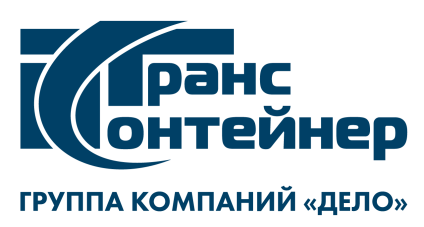 ВНИМАНИЕ!ПАО «ТрансКонтейнер» информирует о внесении изменений в документацию Закупки способом размещения оферты № РО-НКПВСЖД-23-0008 по предмету "Выполнение работ по разделке вагонов филиала ПАО "ТрансКонтейнер" на Восточно-Сибирской железной дороге".В документации о закупке:1. Изложить пункты 8, 9 Информационной карты (раздел 5 документации о закупке) в следующей редакции:2. Изложить подпункт 1.4. пункта 17 Информационной карты (раздел 5 документации о закупке) в следующей редакции:«1.4. наличие у Исполнителя /соисполнителя (субподрядчика) лицензии на разрешение  осуществления деятельности по заготовке, хранению, переработке и реализации лома черных металлов в местах выполнения работ».3. Изложить подпункт 2.5. пункта 17 Информационной карты (раздел 5 документации о закупке) в следующей редакции:«2.5. лицензия или выданная не ранее 20 (двадцати) календарных дней до даты рассмотрения и сопоставления Заявок, указанной в пункте 8 Информационной карты, выписка из реестра лицензий на разрешение  осуществления деятельности по заготовке, хранению, переработке и реализации лома черных металлов на месте выполнения работ (копия, заверенная претендентом). Организатором на день рассмотрения Заявок проверяется информация о наличии у Исполнителя / соисполнителя (субподрядчика) лицензии на разрешение  осуществления деятельности по заготовке, хранению, переработке и реализации лома черных металлов на месте выполнения работ на сайте «Портал КНД» (Контрольная (надзорная) деятельность) (https://knd.gov.ru)».4. Изложить Приложение № 3 к документации о закупке в следующей редакции:«Предложение о сотрудничествеМесто выполнения работ:1. Срок действия настоящего предложения о сотрудничестве составляет _______________ (указывается срок в соответствии с пунктом 
7 Информационной карты) с даты рассмотрения и сопоставления Заявок, указанной в пункте 8 Информационной карты.2. _______________ (наименование претендента) согласен осуществлять электронный документооборот (ЭДО) на условиях, изложенных в приложениях № 14 и № 14а к проекту договора (приложение № 4 к документации о закупке)3. Если наши предложения, изложенные выше, будут приняты, мы берем на себя обязательство ____________ (поставить товар, выполнить работы, оказать услуги) в соответствии с требованиями документации о закупке и согласно нашим предложениям. 4. Мы подтверждаем, что наша организация, структурные подразделения, а также третьи лица (в случае их привлечения для выполнения Работ) обладают всеми необходимыми в силу законодательства Российской Федерации разрешениями и лицензиями, для осуществления  видов деятельности, связанных с предметом договора.5. Мы объявляем, что до подписания договора, настоящее предложение и Ваше уведомление о нашей победе будут считаться имеющими силу договора между нами.Представитель, имеющий полномочия подписать Заявку на участие в процедуре Размещения оферты от имени ________________________________________________________________________________                                                     (наименование претендента)________________________________________________________________________________       МП		             (должность, подпись, ФИО)«____» _________ 20___ г.»Далее – по тексту8.Вскрытие конвертов с Заявками, рассмотрение, оценка и сопоставление ЗаявокВскрытие, рассмотрение, оценка и сопоставление Заявок состоится по адресу, указанному в пункте 2 Информационной карты:1) по первому этапу при наличии Заявок  - «15» января 2024 г. в 15 часов 30 минут местного времени;2) по второму этапу при наличии Заявок – «07» февраля 2024 г. в 14 часов 00 минут местного времени;3) по третьему и последующим этапам при поступлении Заявок после предыдущего этапа - последнюю рабочую пятницу каждого месяца в календарном году.9.Подведение итоговПодведение итогов состоится по адресу, указанному в пункте 3 Информационной карты:по первому этапу при наличии Заявок - не позднее «15» февраля   2024 г. 14 часов 00 минут;по второму этапу при наличии Заявок - не позднее «07» марта 2024 г. 14 часов 00 минут;3)  по третьему и последующим этапам при поступлении Заявок - не позднее 21 календарного дня с даты рассмотрения и сопоставления Заявок соответствующего этапа (пункт 8 Информационной карты)«____» ___________ 202_ г.Процедура Размещения оферты№ РО-________-______-________(Полное наименование претендента)Наименование работСтоимость выполнения Работ в руб. без учета НДС 20% за 1 вагонСтоимость выполнения Работ в руб. с учетом НДС 20% за 1 вагонСрок по демонтажу, разборке и разделке1-го (одного) вагона, в календарных дняхВыполнение на Восточно-Сибирской железной дороге работ по разделке вагонов с истекшим сроком эксплуатации, хранение образованного лома и развоз образовавшихся в процессе разделки ремонтопригодных деталей к местам ремонта вагонов.____ (_______) календарных дней с момента подписания акта приема - передачи вагона в разделкуЖелезнодорожная станция передачи вагона в разделкуАдрес местонахождения места демонтажа, разборки и разделки вагонов Наименование железной дороги сети ОАО «РЖД»Восточно-Сибирская железная дорогаПредседатель Конкурсной комиссии филиала ПАО «ТрансКонтейнер» на Восточно-Сибирской железной дороге               _________________  Д. Е. Тишанин